Problem 34.45Electricity is distributed from electrical substations to neighborhoods at 1.5×104 . This is a 60 oscillating (AC) voltage. Neighborhood transformers, seen on utility poles, step this voltage down to the 120 that is delivered to your house. 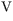 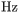 